PRESSEMITTEILUNGEUROPAS HÖCHSTE AUSZEICHNUNG IM BEREICH DES KULTURELLEN ERBES GEHT AN 30 BEISPIELHAFTE LEISTUNGEN AUS 18 LÄNDERN Brüssel / Den Haag, 30. Juni 2022Die Europäische Kommission und Europa Nostra haben soeben die Gewinner des Europäischen Kulturerbepreises / Europa Nostra Awards 2022 bekannt gegeben, der durch das EU-Programm Kreatives Europa finanziert wird. In diesem Jahr, in dem die prestigeträchtigsten europäischen Auszeichnungen im Bereich des Kulturerbes ihr 20-jähriges Bestehen feiern, wurden 30 herausragende Leistungen im Bereich des Kulturerbes aus 18 europäischen Ländern in fünf Kategorien ausgezeichnet. Diese Kategorien stehen im Einklang mit den neuesten Entwicklungen und Prioritäten im Bereich der Kulturerbepolitik und -praxis in Europa. Die Preisträger werden am 26. September in Prag bei der Verleihung des Europäischen Kulturerbepreises in der kürzlich restaurierten Staatsoper gefeiert. Gastgeber sind die EU-Kommissarin für Innovation, Forschung, Kultur, Bildung und Jugend, Mariya Gabriel, und der geschäftsführende Präsident von Europa Nostra, Prof. Dr. Hermann Parzinger.Zur Bekanntgabe der Gewinner für 2022 erklärte EU-Kommissarin Mariya Gabriel: "Ich gratuliere allen Gewinnern des diesjährigen Europäischen Kulturerbe-Preises / Europa-Nostra-Preises herzlich für die außergewöhnliche Qualität ihrer Arbeit und ihre Offenheit für Innovationen. Das Jahr 2022 ist ein besonderes Jahr, da wir das 20-jährige Bestehen des EU-Preises für Kulturerbe feiern, der sich zur wichtigsten Auszeichnung für die europäische Kulturerbegemeinschaft entwickelt hat. Viele der ausgezeichneten Initiativen zeigen das enorme Interesse und Engagement junger Menschen für unser Erbe, unsere Geschichte und unsere kulturelle Identität, was in diesem Europäischen Jahr der Jugend von besonderer Bedeutung ist. Ein besonderer Gedanke geht an die beiden ukrainischen Preisträger. Kreatives Europa, das die Preise mitfinanziert, steht für die Förderung von Kultur und Kreativität beim Aufbau integrativer und kohäsiver Gesellschaften, die auf unseren europäischen Grundwerten beruhen."Der Exekutivpräsident von Europa Nostra, Prof. Dr. Hermann Parzinger, sagte: "Die diesjährigen Preisträger sind überzeugende Beispiele dafür, wie unser Erbe uns wieder mit der Natur verbindet, ein Gefühl der Zugehörigkeit und der Heimat schafft und ein wesentlicher Baustein für die Entwicklung einer Kreislaufwirtschaft ist, die eine nachhaltige und integrative Lebensweise unterstützt. Ich gratuliere diesen außergewöhnlichen Gewinnern - Fachleuten und Enthusiasten gleichermaßen - zu ihrer wichtigen und lobenswerten Arbeit".2022 Gewinner des Europäischen Kulturerbepreises / Europa Nostra Awards Konservierung und adaptive WiederverwendungBatterie Aachen, Atlantikwall Raversyde, West-Flandern, BELGIENAachen ist die einzige deutsche Küstenbatterie aus dem Ersten Weltkrieg, von der so viel erhalten ist, dass Besucher ihre Struktur nachvollziehen können. Dies verleiht der Restaurierung und Regenerierung der Anlage große europäische Bedeutung und pädagogischen Wert. Villa E-1027, Roquebrune-Cap-Martin, FRANKREICHDie Villa E-1027 wurde in den 1920er Jahren von der irischen Architektin und Möbeldesignerin Eileen Gray zusammen mit dem rumänischen Architekten Jean Badovici entworfen. Ihre vollständige Restaurierung bis hin zu allen Einrichtungsgegenständen und Materialien, einschließlich fortschrittlicher Systeme zur Vermeidung von Korrosion, ist beispielhaft für die künftige Erhaltung der Architektur der Moderne.Denkmal von Episkopi, Sikinos, GRIECHENLANDDieses beeindruckende römische Mausoleum wurde in eine byzantinische Kirche umgewandelt, die nahezu unversehrt erhalten geblieben ist. Akribische Forschung wurde mit vorsichtiger Konservierung kombiniert, was zu einem hochwertigen Restaurierungsprojekt führte.Destillerie Atlungstad, Ottestad, NORWEGEN1855 gegründet, handelt es sich um die älteste noch in Betrieb befindliche norwegische Brennerei. Die Sanierung umfasste die Wiederverwendung der alten Fabrikmaschinen, die Wiederherstellung des industriellen Charakters des Gebäudes und die Schaffung neuer soziokultureller Zwecke. Kapuzinerkloster, Sintra, PORTUGALDieser 1560 erbaute Klosterkomplex im Urwald von Sintra atmet spirituelle Hingabe und Askese. Alle Gebäude und ihre dekorativen Elemente wurden restauriert, wobei traditionelle Techniken mit innovativen Lösungen kombiniert wurden. Haus der religiösen Freiheit, Cluj-Napoca, RUMÄNIENDieses Gebäude aus dem 15. Jahrhundert ist eines der ältesten und bedeutendsten in Cluj-Napoca (Klausenburg). Nach einer jahrzehntelangen Restaurierung wurde das Stadthaus als Kulturzentrum wiedereröffnet, das den Idealen der Religionsfreiheit und Toleranz gewidmet ist.Illa del Rei, Menorca, SPANIENDie Sanierung der Illa del Rei ist das Ergebnis einer fruchtbaren Zusammenarbeit zwischen einer von lokalen Freiwilligen gegründeten Stiftung, die das 1711 errichtete Marinekrankenhaus in ein Museum umgewandelt hat, und einer Schweizer Kunstgalerie, die die Nebengebäude der Langara restauriert und einer sinnvollen Nutzung zugeführt hat.St.Andreaskirche, Kiew, UKRAINEDurch diese umfassende und gut dokumentierte Restaurierung wurde dem ukrainischen Volk ein Denkmal von bedeutendem kulturellem und spirituellem Wert zurückgegeben. Die Kirche fungiert nun als Museum und beherbergt Gottesdienste, wissenschaftliche und pädagogische Veranstaltungen sowie Kammermusikkonzerte.Forschung Chancen/Gefahren für das Kulturerbe bei Mega-Events in Europa (HOMEE), ZYPERN / ITALIEN / POLEN / GROSSBRITANIENDieses Projekt untersuchte die Chancen und Herausforderungen bei der Organisation von Mega-Events in Kulturerbestädten und schuf einen wichtigen Qualitätsrahmen für künftige Veranstaltungen.SILKNOW, FRANKREICH / DEUTSCHLAND / ITALIEN / POLEN / SLOWENIEN / SPANIENIm Rahmen dieses Horizont-2020-Projekts wurde ein umfassendes intelligentes Computersystem entwickelt, das über die derzeitigen Technologien hinausgeht, um unser Verständnis und Wissen über das europäische Seidenerbe zu verbessern. Heritage Quest, NIEDERLANDEDieses groß angelegte bürgerwissenschaftliche Projekt im Bereich der Archäologie hat neue archäologische Objekte aufgedeckt und modernste Technologien mit dem Aufbau einer Gemeinschaft kombiniert.Schutz des sizilianischen Puppentheaters, ITALIEN Dieses Projekt schlägt Maßnahmen zum Schutz, zur Förderung und zur nachhaltigen Verwaltung des immateriellen Erbes des sizilianischen Puppentheaters vor.Bildung, Ausbildung und QualifikationenMeister und Lehrlinge, FINNLANDJüngere und ältere Generationen werden in diesem Projekt gleichberechtigt zusammengebracht, um bei gemeinsamen Aktivitäten rund um das kulturelle Erbe zusammenzuarbeiten - ein aufregendes neues Modell für die Weitergabe des immateriellen Erbes.Internationaler Kurs über Holzschutztechnik, NORWEGENDer interdisziplinäre Ansatz dieses Kurses ermöglicht es Fachleuten mit unterschiedlichem Hintergrund und aus verschiedenen Ländern, ihre Ausbildung und ihr Fachwissen auf dem Gebiet des hölzernen Kulturerbes zu erweitern.TISH Jewish Food Festival, Warschau, POLENBei dieser Feier des jüdischen kulinarischen Erbes sprechen die Teilnehmer über ihre gemeinsame Geschichte, bekämpfen Stereotypen und bauen Barrieren durch eine Reihe von kulinarischen Workshops und Verkostungen ab. Museum und Werkstatt der Piscu-Schule, RUMÄNIENKulturelles Erbe, zeitgenössische Kunst und Keramik vereinen sich in einer ehemaligen Töpferfabrik zu einem Kultur- und Bildungszentrum. Sommerschulen, Workshops und kulturelle Veranstaltungen tragen zur Vermittlung dieses faszinierenden Erbes bei.Genähte Schilder, RUMÄNIENDieses Projekt trägt dazu bei, die Fertigkeiten und das Wissen um das traditionelle rumänische Hemd weiterzugeben und setzt ein deutliches Zeichen gegen die "Fast Fashion"-Industrie.Symphony, SPANIENMit einer immersiven audiovisuellen Erfahrung weckt die Symphonie bei neuen Generationen ein größeres Bewusstsein und eine größere Wertschätzung für das Erbe der klassischen Musik.Bürgerschaftliches Engagement und BewusstseinsschärfungFlüsse von Sofia, BULGARIENDurch architektonische Pop-up-Interventionen und Kultur- und Bildungsveranstaltungen machte diese Initiative die künstlichen Flussbetten von Sofia zum ersten Mal seit 80 Jahren wieder öffentlich zugänglich und erhöhte ihre Sichtbarkeit.Rückkehr ins samische Heimatland, FINNLANDEin durchdachtes Programm des öffentlichen Dialogs ging der Rückgabe einer bedeutenden Sammlung des samischen Kulturerbes aus dem finnischen Nationalmuseum an das samische Museum Siida voraus und stellt ein sehr wichtiges Beispiel für eine wirksame Rückgabe des Erbes dar. Swapmuseum, Apulien, ITALIENSwapmuseum ermöglicht die Zusammenarbeit zwischen Museen und jungen Menschen in der täglichen Praxis der Museen, um kleine, lokale Kultureinrichtungen zu erneuern und zu bereichern.Va' Sentiero, ITALIENEine dreijährige Grasweg-Expedition einer Gruppe junger Enthusiasten, die die 8000 km des Sentiero Italia, der längsten Wanderroute der Welt, zusammen mit 3000 Teilnehmern aus 10 Ländern und unter Einbeziehung vieler lokaler Gemeinschaften zu Fuß zurückgelegt und dokumentiert haben.Projekt "Lumbardhi Public Again", Prizren, KOSOVO   “Lumbardhi Public Again“ ist eine erfolgreiche Initiative zur Rettung des historischen Kinos Lumbardhi vor Privatisierung und Abriss. Durch ihre Aktivitäten wurde das Kino als Kulturdenkmal zurückgewonnen, das zu einem lebendigen Zentrum für kulturelle Aktivitäten geworden ist.Museum im Dorf, PORTUGALDieses Kulturprogramm bringt Museen, Künstler und Gemeinden zusammen, um Kunst und Kultur zu genießen, die lokale Folklore und das lokale Erbe kennenzulernen und wiederzubeleben und den Zugang zu kulturellen Aktivitäten in ländlichen Gebieten zu verbessern.  PAX-Patios de la Axerquía, Córdoba, SPANIENEs handelt sich um ein innovatives Verwaltungssystem für denkmalgeschützte Gebäude, das ein neues Modell der Stadterneuerung durch soziale Innovation in einem denkmalgeschützten Umfeld fördert, das auf der Sanierung der verlassenen Patios (casa de vecinos) von Córdoba basiert.Wikipedra, SPANIENWikipedra nutzt die Wissenschaft der Bürger, um eine Wissensdatenbank zu entwickeln, die das Trockenmauererbe Spaniens und der Grenzregionen durch eine Website und eine mobile App vor dem Vergessen bewahren könnte. Welt-Wyschewanka-Tag, UKRAINEWas als kleiner studentischer Mob begann, ist nun ein jährlicher Feiertag, der international gefeiert wird und dazu beiträgt, das ikonische ukrainische bestickte Hemd (vyshyvanka) als wichtiges Element des ukrainischen Erbes zu erhalten. Heritage ChampionsCosta Carras †, Athen, GRIECHENLAND (posthum)Mehr als 50 Jahre lang setzte sich Costa Carras unermüdlich für das kulturelle und natürliche Erbe Griechenlands und Europas ein, um eine nachhaltigere, integrativere und schönere Welt für künftige Generationen zu schaffen. Er war ein visionärer Naturschützer, ein bedeutender Historiker und ein echter Europäer. La Paranza Kooperative, Neapel, ITALIENDiese Kooperative junger Freunde arbeitet seit Anfang der 2000er Jahre daran, die Katakomben von Neapel in eine lebendige Attraktion für Besucher zu verwandeln und gleichzeitig das Sanità-Viertel spürbar zu beleben.Elżbieta Szumska, Złoty Stok, POLENMit ihrem unermüdlichen Einsatz hat Elżbieta Szumska dazu beigetragen, die ehemalige Goldmine Kopalnia Złota in der Kleinstadt Złoty Stok in eine der bekanntesten Touristenattraktionen Polens zu verwandeln.Darüber hinaus wird ein Europa-Nostra-Preis für eine bemerkenswerte Leistung im Bereich des Kulturerbes in einem europäischen Land verliehen, das nicht am EU-Programm Kreatives Europa teilnimmt: Kenan Yavuz Ethnographisches Museum, Bayburt, TÜRKEI (Bürgerschaftliches Engagement und Bewusstseinsbildung)Dieses Museum hat sich zum Ziel gesetzt, das materielle und immaterielle Kulturerbe von Bayburt und Anatolien zu bewahren und wiederzubeleben, indem es seinen Besuchern interaktive Erlebnisse bietet, die in Zusammenarbeit mit der örtlichen Gemeinde entwickelt wurden. Die Preisträger wurden von der Jury, die sich aus Kulturerbe-Experten aus ganz Europa zusammensetzt, nach der Bewertung der von Organisationen und Einzelpersonen aus 36 europäischen Ländern eingereichten Bewerbungen durch die unabhängigen Auswahlkomitee bestimmt. Verleihung der Europäischen Kulturerbepreise 2022Die Preisträger werden am 26. September in der Prager Staatsoper im Rahmen der Verleihung des Europäischen Kulturerbepreises geehrt, die gemeinsam von der EU-Kommissarin für Kultur und dem Exekutivpräsidenten von Europa Nostra ausgerichtet wird. Die Grand-Prix-Preisträger und der Gewinner des Publikumspreis, der aus den diesjährigen Siegerprojekten ausgewählt wurde und mit jeweils 10 000 € dotiert ist, werden während der Zeremonie bekannt gegeben. Zwischen Mitte August und Mitte September sind Kulturerbe-Befürworter und -Enthusiasten aufgerufen, online für den Publikumspreis abzustimmen und Unterstützung für den/die Preisträger aus ihrem eigenen oder einem anderen europäischen Land zu mobilisieren.Die Verleihung der Europäischen Kulturerbepreise wird ein Höhepunkt des Europäischen Kulturerbe-Gipfels 2022 sein, der vom 25. bis 27. September in Prag stattfindet. Der Gipfel, der in das Programm der tschechischen EU-Ratspräsidentschaft aufgenommen wurde, wird von Europa Nostra mit Unterstützung der Europäischen Kommission organisiert. HintergrundDie Europäischen Preise für das Kulturerbe / Europa-Nostra-Preise wurden 2002 von der Europäischen Kommission ins Leben gerufen und werden seither von Europa Nostra verwaltet. Die Preisverleihung wird durch das Programm Kreatives Europa der Europäischen Union unterstützt. Seit 20 Jahren haben die Preise herausragende Leistungen und vorbildliche Verfahren im Bereich des Kulturerbes hervorgehoben und verbreitet, den grenzüberschreitenden Wissensaustausch gefördert und die Akteure des Kulturerbes in breitere Netzwerke eingebunden. Die Preise haben den Gewinnern große Vorteile gebracht, wie z. B. eine größere (inter)nationale Bekanntheit, Folgefinanzierungen und höhere Besucherzahlen. Darüber hinaus haben die Preise dazu beigetragen, dass sich die europäischen Bürgerinnen und Bürger mehr für unser gemeinsames Kulturerbe interessieren. Die Preise waren daher ein wichtiges Instrument zur Förderung der vielfältigen Werte des Kultur- und Naturerbes für die Gesellschaft, die Wirtschaft und die Umwelt in Europa. Weitere Fakten und Zahlen zu den Preisen finden Sie unter www.europeanheritageawards.eu/facts-figures.Europa Nostra ist die europäische Stimme der Zivilgesellschaft, die sich für den Schutz und die Förderung des Kultur- und Naturerbes einsetzt. Europa Nostra ist ein paneuropäischer Verband von Nichtregierungsorganisationen (NRO), die sich für das Kulturerbe einsetzen und von einem breiten Netz öffentlicher Einrichtungen, privater Unternehmen und Einzelpersonen unterstützt werden, das mehr als 40 Länder abdeckt. Sie wurde 1963 gegründet und gilt heute als das größte und repräsentativste Netzwerk für das Kulturerbe in Europa, das enge Beziehungen zur Europäischen Union, zum Europarat, zur UNESCO und zu anderen internationalen Organisationen unterhält.Europa Nostra setzt sich für die Rettung der gefährdeten Denkmäler, Stätten und Landschaften in Europa ein, insbesondere durch das Programm der 7 am stärksten gefährdeten Denkmäler. Mit den Europäischen Kulturerbepreisen / Europa Nostra Awards werden herausragende Leistungen gewürdigt. Europa Nostra trägt aktiv zur Definition und Umsetzung europäischer Strategien und Politiken in Bezug auf das Kulturerbe bei, durch einen partizipativen Dialog mit den europäischen Institutionen und die Koordination der Europäischen Allianz für das Kulturerbe. Europa Nostra gehört zu den offiziellen Partnern der von der Europäischen Kommission entwickelten Initiative „Neues Europäisches Bauhaus" und ist regionaler Ko-Vorsitzender des Netzwerks für das Klima-Kulturerbe in Europa und der Gemeinschaft Unabhängiger Staaten.Kreatives Europa ist das EU-Programm zur Unterstützung des Kultur- und Kreativsektors, damit dieser einen größeren Beitrag zur Gesellschaft, Wirtschaft und zum Lebensumfeld in Europa leisten kann.  Mit einem Budget von 2,4 Mrd. EUR für den Zeitraum 2021-2027 unterstützt es Organisationen in den Bereichen Kulturerbe, darstellende Kunst, bildende Kunst, interdisziplinäre Kunst, Verlagswesen, Film, Fernsehen, Musik und Videospiele sowie Zehntausende von Künstlern, Kultur- und audiovisuellen Fachleuten.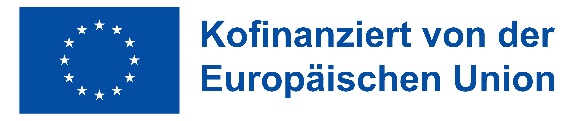 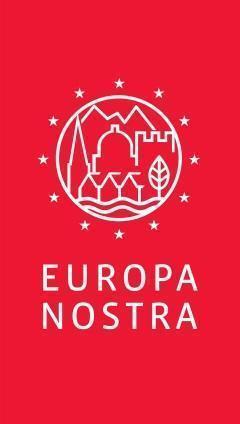 CONTACTSEUROPA NOSTRAAudrey Hogan, Programmes Officer
ah@europanostra.org, T. +31 70 302 40 52Joana Pinheiro, Communications Coordinatorjp@europanostra.org, M. +31 6 34 36 59 85EUROPEAN COMMISSION Sonya Gospodinovasonya.gospodinova@ec.europa.eu+32 2 2966953TO FIND OUT MOREPressemittelung in verschiedenen SprachenÜber die Preisträger:Informationen und Jury KommentareVideos (hochauflösend)Fotos & e-banners (hochauflösend)Creative Europe website Commissioner Gabriel’s website